Publicado en Barcelona el 03/08/2021 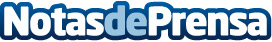  Karlos Arguiñano prepara 2 recetas con quesos TGT para este veranoTras renovar su colaboración por un año, TGT y Karlos Arguiñano crean dos recetas frescas, ligeras y deliciosas para un aperitivo o un postre estivalDatos de contacto:Cristina García 606704509Nota de prensa publicada en: https://www.notasdeprensa.es/karlos-arguinano-prepara-2-recetas-con-quesos Categorias: Gastronomía Sociedad Restauración Consumo http://www.notasdeprensa.es